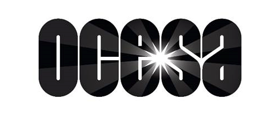 CORONA HELL & HEAVEN ANUNCIA EL IMPRESIONANTE LINE UP COMPLETO DE SU EDICIÓN 2018
OZZY OSBOURNE, SCORPIONS, DEEP PURPLE, JUDAS PRIEST, MEGADETH, MARILYN MANSON Y MÁS DE 45 ACTOS CONFORMARÁN EL FESTIVAL DE METAL MÁS GRANDE DE MÉXICO4 Y 5 DE MAYO – CURVA 4 DEL AUTÓDROMO HERMANOS RODRÍGUEZPREVENTA CITIBANAMEX:27 Y 28 DE NOVIEMBRE
VENTA GENERAL: 29 DE NOVIEMBREOCESA y Live Talent anuncian hoy el cartel completo del Corona Hell & Heaven 2018, con el que se consagra como el Festival de Metal más grande del país con más de 45 actos nacionales e internacionales que durante dos jornadas volverán la Curva 4 del Autódromo en un auténtico pandemónium que hará historia y marcará a las generaciones por venir. Tras el éxito de la venta Early Bird, los boletos para Corona Hell & Heaven estarán disponibles en Preventa Exclusiva para tarjetahabientes Citibanamex los días 27 y 28 de noviembre de 2017 y en Venta General a partir del 29 de noviembre a través del Sistema Ticketmaster en www.ticketmaster.com.mx y por teléfono al 53-25-9000. Con una curaduría que rinde honores a los grandes clásicos mientras continúa abriendo espacios al talento joven, Corona Hell and Heaven complacerá a los headbangers más exigentes, trascendiendo subgéneros y generaciones, alcanzando una variedad y balance que lo colocan a la altura de cualquier festival internacional de su tipo.  El cartel estará conformado por Ozzy Osbourne, Scorpions, Deep Purple, Judas Priest, Megadeth, Marilyn Manson, Bad Religion, Mastodon, Gojira, Killswitch Engage, Saxon, Refused, The Darkness, Testament, Dead Cross, Overkill, Watain, L7, Kadavar, Hawthorne Heights, The Charm The Fury, Hollywood Undead, Brujeria, Tankard, Vein, After The Burial, Resorte, Thell Barrio, QBO, Tanus, Disidente, S7N, Deadly Apples, Nervosa, Pressive, Strike Master, Gore And Carnage, Lack of Remorse, Los Viejos, Zoviet, Tulkas, Jet Jaguar, Gruesome, Agora, De La Tierra  Nightbreed, Thantra, Cardiel, Sierra Leon y The Warning.Los boletos para Corona Hell & Heaven estarán disponibles en Preventa Exclusiva para tarjetahabientes Citibanamex los días 27 y 28 de noviembre de 2017 y en Venta General a partir del 29 de noviembre a través del Sistema Ticketmaster en www.ticketmaster.com.mx y por teléfono al 53-25-9000. Para más información visita:http://www.hellandheavenfest.com/www.ocesa.com.mxhttp://livetalent.com.mx/